Amt der 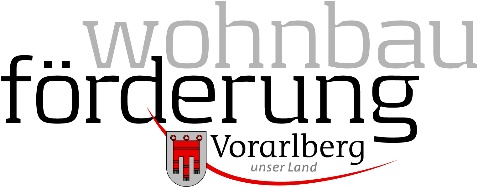 Vorarlberger LandesregierungAbt. Wohnbauförderung (IIId) Römerstraße 156900 BregenzE-Mail: wohnen@vorarlberg.at SanierungsbegleitungInformationen zur Sanierungsbegleitung:  Rechnung samt Zahlungsbeleg  Bestätigung der Fertigstellung samt Auflistung der umgesetzten Maßnahmen inklusive 	Endabrechnung  Die Sanierungsarbeiten wurden entgegen dem Antrag anders ausgeführt. Die U-Wert-	bestätigungen bzw. der Energieausweis nach Durchführung der Sanierungsarbeiten wurden 	aktualisiert. 
	Nummer des aktualisierten Energieausweises: ___________________ Die Kosten laut Endabrechnung sind im beigefügten Ausdruck des Internetrechners den 
	 Bauteilen und den sonstigen Sanierungsmaßnahmen zugeordnet.  Die Empfehlung der Nachjustierung des Heizungs- und Haustechniksystems wurden 
	ausgehändigt bzw. als Anhang zum neuen Bestandsenergieausweis gespeichert. Bestätigung, dass die umgesetzten Sanierungsmaßnahmen die allenfalls spätere Erreichung 	der in der Sanierungsberatung festgelegten Zielvariante nicht verhindern. Unterschrift vom SanierungsberatungsbüroAktenzeichen:IIId-WBF- Name des Beratungsbüros:Anschrift:Telefonnummer:E-Mail-Adresse: